Конспект занятия на тему «Изготовление новогоднего коллажа».Цель: Познакомить детей и родителей со своей группой и другими группами новогоднего детского сада, формирование социальной компетенции: участие в праздновании Нового года.Задачи:- Обучить приёму оформления  используя технику « торцевание» на основе практической работы.- Развивать внимание и связную речь на основе анализа образца и составления плана работы.– Расширять кругозор знаний на основе сообщения познавательных сведений.- Формировать социально –трудовые компетенции: участие в  конкурсе новогодних коллажей, интерес к творческой деятельности через связь с жизнью.– Воспитывать эстетическое отношение к результату своего труда.  Предварительная работа: подготовка рисунков и писем Деду Морозу, рассматривание фабричных новогодних открыток, книжных иллюстраций, закрепление навыков вырезания разнообразных предметов по контуру. Материалы  и оборудование: Огромное красочное письмо в конверте от Деда Мороза, цветной картон, бумага, самоклеющиеся детали, предметы декорирования (бусинки,  атласные ленты, тесьма, салфетки), кисти , ножницы, клей,  простой карандаш,  готовые образцы открыток. Ход  занятия:Воспитатель: Прежде чем, начать наше занятие, давайте внимательно посмотрим, друг на друга, и попробуем определить у кого же, самое хорошее настроение? Дети определяют, называя имя ребенка.– … , я попрошу тебя, чтобы ты подал руку своему соседу (имя соседа), а сосед – своему соседу, и т. д. И так, сомкнулся круг. А теперь, постарайтесь почувствовать тепло рук ваших друзей. Чувствуете! Это … передал  нам свое настроение. Воспитатель: Дети, сегодня утром к нам пришло  необычное письмо для подготовительной  группы «Васильки». Мы с вами писали письмо Деду Морозу. Видимо на него пришел ответ. Давайте вместе прочитаем.( Воспитатель читает письмо, в котором Дед мороз хочет познакомиться поближе с детьми и просит их тоже его поздравить с Новым годом.)Воспитатель: - А почему Дед Мороз прислал вам письмо именно сейчас? Дети: - Потому что скоро Новый годВоспитатель: - А вы знаете ребята, что это за праздник Новый год?Воспитатель: - Давайте и мы сегодня уже начнем готовиться к новому году и сделаем замечательные коллажи для Деда Мороза. Он совершенно не знаком с детьми нашей группы, тем более не знает, какие есть ещё группы в нашем детском саду. Коллаж- это  технический приём, заключающийся в создании произведений путём наклеивания на какую-либо основу предметов и материалов. Для своего коллажа мы будем использовать различные материалы. Мы будем рисовать красками, использовать цветную и самоклеющуюся бумагу, салфетки, вырезки из открыток и фотографии, всё, что придумаем.  - И мы сегодня с вами в нашей мастерской будем делать необычные новогодние коллажи в подарок Деду морозу. Вы согласны? - Посмотрите, какие образцы открыток я вам приготовила! Красивые? Нравятся? Эти открытки изготавливают на фабрике. Что на них обычно изображают?  Давайте придумаем ,что будем рисовать на основе коллажа? Что возьмём для декорации?-А что нужно сделать, чтобы все знали, что коллаж сделали мы? Как будем располагать фотографии ? Сейчас мы поделимся на подгруппы. Каждая будет выполнять своё задание. -Выполняя практическую работу, мы должны соблюдать правила безопасного труда при работе ножницами. Давайте вспомним их:-ножницы хранят в чехле;-ножницы нельзя класть на край стола;-во время работы ножницы лежат посередине стола закрытыми лезвиями вверх;Сегодня мы познакомимся с новой техникой, которая называется «торцевание». Для этого нам потребуются салфетки, ножницы и клей. Салфетки сворачиваем пополам и разрезаем, еще раз сворачиваем пополам и разрезаем. Так до тех пор ,пока не получатся маленькие квадратики из салфеток. На основу наносим клей. Квадратиком  из салфетки  обворачиваем карандаш и приклеиваем её на основу. - Ребята подойдите, пожалуйста, к столу и возьмите все, что вам необходимо для вашей работы.  дети садятся за столы и приступают к изготовлению новогоднего коллажа, (в ходе работы помогаю советом, во время работы звучит музыка, идут слайды образцы новогодних открыток).-Понравилось ли вам занятие? Что нового узнали? 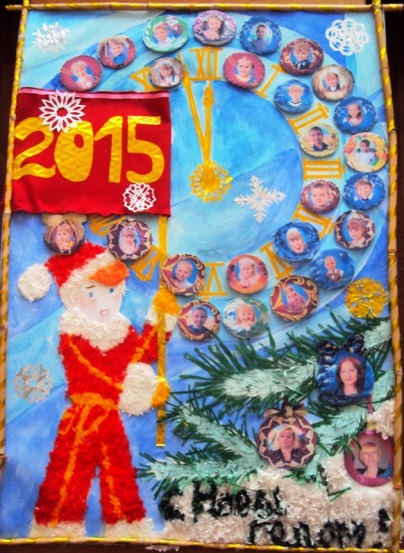 